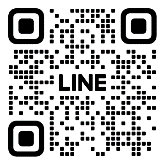 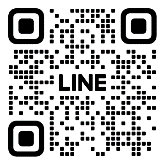 申請日公開の可否発足年月昭・平・令　　　　　年　　　　　月ふりがな入会資格（入会条件）団体名入会資格（入会条件）代表者名会員数連絡先問い合わせ等に対応できる方（事務所）の住所等を記入してください。住所〒　　　　　　-可・否会費連絡先問い合わせ等に対応できる方（事務所）の住所等を記入してください。住所可・否活動頻度年・月・週　　　　　回　　　　　　　時間連絡先問い合わせ等に対応できる方（事務所）の住所等を記入してください。住所可・否主な活動日・活動時間帯連絡先問い合わせ等に対応できる方（事務所）の住所等を記入してください。担当者名可・否主な活動場所連絡先問い合わせ等に対応できる方（事務所）の住所等を記入してください。TEL可・否広報方法□広報紙（年　　　　　　　　回発行）□メルマガ□ホームページ□ブログ□SNS  該当するものに〇Twitter  Facebook  Instagram  LINE@□その他　　[　　　　　　　　　　　 　　]連絡先問い合わせ等に対応できる方（事務所）の住所等を記入してください。FAX可・否広報方法□広報紙（年　　　　　　　　回発行）□メルマガ□ホームページ□ブログ□SNS  該当するものに〇Twitter  Facebook  Instagram  LINE@□その他　　[　　　　　　　　　　　 　　]Email可・否広報方法□広報紙（年　　　　　　　　回発行）□メルマガ□ホームページ□ブログ□SNS  該当するものに〇Twitter  Facebook  Instagram  LINE@□その他　　[　　　　　　　　　　　 　　]ホームページ可・否広報方法□広報紙（年　　　　　　　　回発行）□メルマガ□ホームページ□ブログ□SNS  該当するものに〇Twitter  Facebook  Instagram  LINE@□その他　　[　　　　　　　　　　　 　　]ブログ可・否広報方法□広報紙（年　　　　　　　　回発行）□メルマガ□ホームページ□ブログ□SNS  該当するものに〇Twitter  Facebook  Instagram  LINE@□その他　　[　　　　　　　　　　　 　　]活動分野＊該当するものすべてに☑＊主な分野１つを■でぬりつぶしてください□①保健・医療・福祉の増進□②社会教育の推進□③まちづくりの推進□④観光の振興□⑤農村漁村又は中山間地域の振興□⑥学術・文化・芸術・スポーツ振興□⑦環境の保全□⑧災害救援□⑨地域安全□⑩人権の擁護又は平和の推進□①保健・医療・福祉の増進□②社会教育の推進□③まちづくりの推進□④観光の振興□⑤農村漁村又は中山間地域の振興□⑥学術・文化・芸術・スポーツ振興□⑦環境の保全□⑧災害救援□⑨地域安全□⑩人権の擁護又は平和の推進□①保健・医療・福祉の増進□②社会教育の推進□③まちづくりの推進□④観光の振興□⑤農村漁村又は中山間地域の振興□⑥学術・文化・芸術・スポーツ振興□⑦環境の保全□⑧災害救援□⑨地域安全□⑩人権の擁護又は平和の推進□⑪国際協力□⑫男女共同参画社会の形成促進□⑬子どもの健全育成□⑭情報化社会の発展□⑮科学技術の振興□⑯経済活動の活性化□⑰職業能力開発・雇用機会拡充□⑱消費者の保護□⑲市民活動・団体支援□⑪国際協力□⑫男女共同参画社会の形成促進□⑬子どもの健全育成□⑭情報化社会の発展□⑮科学技術の振興□⑯経済活動の活性化□⑰職業能力開発・雇用機会拡充□⑱消費者の保護□⑲市民活動・団体支援□⑪国際協力□⑫男女共同参画社会の形成促進□⑬子どもの健全育成□⑭情報化社会の発展□⑮科学技術の振興□⑯経済活動の活性化□⑰職業能力開発・雇用機会拡充□⑱消費者の保護□⑲市民活動・団体支援活動目的＊何のために活動しているのかを記載してください活動内容添付資料□定款・会則類□定款・会則類□定款・会則類□事業報告書・収支計算書□事業報告書・収支計算書□事業報告書・収支計算書ブログ反映機能□希望する□希望する□希望する□希望しない□希望しない□希望しない情報受け取り方法□LINE配信　　　　　　　　　　　　　□郵送□LINE配信　　　　　　　　　　　　　□郵送□LINE配信　　　　　　　　　　　　　□郵送□いずれも希望しない□いずれも希望しない□いずれも希望しない団体BOX□要（ボックスNO.　　　　　　　　　　　　　　　　）□要（ボックスNO.　　　　　　　　　　　　　　　　）□要（ボックスNO.　　　　　　　　　　　　　　　　）□不要□不要□不要スタッフ記入欄受付年月日：　　　　　　　　　　　　　　　　　　担当印受付年月日：　　　　　　　　　　　　　　　　　　担当印受付年月日：　　　　　　　　　　　　　　　　　　担当印ユーザー名：PW:ユーザー名：PW:ユーザー名：PW: